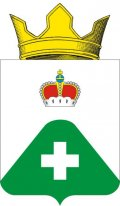 А Д М И Н И С Т Р А Ц И ЯСЕЛЬСКОГО  ПОСЕЛЕНИЯ  ВЫСОКОВОРАМЕШКОВСКИЙ  РАЙОН   ТВЕРСКАЯ  ОБЛАСТЬП О С Т А Н О В Л Е Н И Ед. Высоково26.05.2020                                                              	                       		     № 44 О создании комиссии по  подготовке  объектовсоциальной сферы  к предстоящемуотопительному сезону и осуществлениюконтроля за их работой  в осенне-зимний период2020-2021 годов. Для осуществления  своевременной и качественной  подготовки  объектов  социальной сферы  на территории сельского поселения Высоково к работе в  осеннее - зимний период 2020-2021 годов,   а также оперативного контроля за ходом проведения отопительного  сезона администрация сельского поселения ВысоковоПОСТАНОВЛЯЕТ:1.Образовать комиссию по подготовке объектов  социальной  сферы к работе в  осеннее - зимний  период 2020 -2021 годов  (далее - комиссия) в следующем составе Председатель комиссии: Смородов Е.В. - глава сельского поселения Высоково Члены комиссии: Пономарева Л.Н. - директор филиала Замытского  cДК.Смирнова Н.И. - заведующая МОУ«Высоковская общеобразовательная начальная школа».Трифанова Е.Н. – медсестра офиса врача общей практики с. Замытье и ФАП д. ВысоковоКлопкова М.И. – заместитель главы администрации сельского поселения Высоково2.Основными функциями комиссии являются:- осуществление контроля за ходом  подготовки  объектов социальной  сферы на территории  сельского поселения Высоково  к работе  в зимних условиях и прохождения  осеннее - зимнего максимума.- заслушивание на заседаниях  указанной комиссии руководителей муниципальных  учреждений  по вопросам, связанных с подготовкой  к осеннее - зимнему периоду и в течение отопительного сезона и принятии решений  относящихся к ее компетенции.3.Контроль  над исполнением  настоящего постановления оставляю за собой.4. Настоящее   постановление   подлежит   официальному  обнародованию   и размещению на стенде по обнародованию в здании администрации сельского поселения Высоково и центральной площади д. Высоково.Глава сельского поселения Высоково:                                            Е.В.Смородов